ДОГОВОР НА ПОДКЛЮЧЕНИЕ (ТЕХНОЛОГИЧЕСКОЕ ПРИСОЕДИНЕНИЕ) К СИСТЕМЕ ТЕПЛОСНАБЖЕНИЯПОДПИСИ СТОРОН:ТЕХНИЧЕСКИЕ УСЛОВИЯподключения объекта капитального строительства к системам теплоснабженияИсточники теплоснабжения – _______________.Существующая система централизованного теплоснабжения –открытая. Схему присоединения системы отопления (зависимая/независимая) определить проектом.                         Максимальное значение температуры сетевой воды в подающем трубопроводе, согласно температурному графику и схеме теплоснабжения города – ____ ºС.Расчетный температурный график: расчетный перепад температур между подающим и обратным трубопроводом для гидравлических расчетов и подбора оборудования ИТП на отопление – __ °С (при расчетной температуре наружного воздуха -__ °С);максимальная достигаемая температура теплоносителя в подающем трубопроводе (при -__ °С) – ___ °С;внутренней системы отопления – __-__ оС;на горячее водоснабжение – __-__ °С;температура в подающем трубопроводе устанавливается по усредненной температуре наружного воздуха за промежуток __-__ часа;Точка подключения – ____________________________.Точка присоединения - ___________________________. Тепловая нагрузка в горячей воде (заявленная), Гкал/ч:Горячее водоснабжение ________________________________.Параметры теплоносителя в точке присоединения:- температура в подающем трубопроводе:___ ± _ °С при температуре наружного воздуха -___ °С;___ ± _ °С при температуре наружного воздуха от __ °С.- давление в подающем трубопроводе: __ ± _ м вод. ст. (в отопительный период);- давление в обратном трубопроводе: __ ± __ м вод. ст. (в отопительный период);Расчетные параметры теплосети внутренней системы отопления:- по давлению – __ кгс/см2;- по температуре – __ °С.10. Категория надежности – определить проектом.              Отметка линии статического давления – ____ м.Условия подключения (технологического присоединения)._____________________________________________.  _____________________________________________. Предпроектные решения по выполнению условий подключения предварительно согласовать с филиалом АО «Квадра» - «Белгородская генерация».В соответствии с требованиями нормативной документации выполнить проектные и строительно-монтажные работы по обустройству подключаемого ИТП. Перед началом проектирования разработать и согласовать с филиалом АО «Квадра» - «Белгородская генерация» принципиальную схему теплового пункта. В ИТП предусмотреть:ограничение максимального расхода теплоносителя на входе/выходе теплоносителя из тепловой сети; при выборе независимой схемы присоединения системы отопления:установку пластинчатых разборных водоподогревателей (при расчете мощности водоподогревателей применять коэффициент теплопередачи Кт=3000 Ккал/(час·м²·оС));автоматическую подпитку внутренней системы отопления.При применении трубопроводов из полимерных материалов во внутренней системе отопления необходимо обеспечить параметры теплоносителя по температуре не более 90 оС и давлению не более 10 кгс/см2, а также соответствующие требования, указанные заводами-изготовителями в техпаспортах применяемых изделий.В ИТП предусмотреть отдельные врезки трубопроводов на нежилые помещения с установкой отключающей запорной арматуры. Отключающая запорная арматура должна быть установлена в помещении со свободным доступом представителей «Теплоснабжающей организации» (ИТП или подвальные помещения жилого дома).До заключения договора теплоснабжения необходимо подписать акт разграничения балансовой принадлежности и эксплуатационной ответственности сторон по подключаемому объекту.Для ввода в эксплуатацию объекта получить допуск в органах Ростехнадзора и выполнить пусконаладочные работы в системе теплопотребления с привлечением специализированной организации и последующей сдачей в присутствии представителей филиала АО «Квадра» - «Белгородская генерация».    13. Рабочий проект тепловой сети и ИТП подлежит обязательному согласованию с филиалом АО «Квадра» – «Белгородская генерация» с передачей одного согласованного экземпляра проекта в электронном виде в формате PDF.14. Проектной организации выполнить расчет тепловых потерь на участке тепловой сети от границы балансовой принадлежности до мест установки приборов учета в тепловых пунктах объекта.15. Пункт учета тепловой энергии организовать максимально приближенно к границе раздела балансовой принадлежности «Потребителя» и «Теплоснабжающей организации». Схему установки узлов учета согласовать с теплоснабжающей организацией до разработки проектной документации. Границей балансовой принадлежности и эксплуатационной ответственности между «Теплоснабжающей организацией» и «Потребителем» по тепловой сети будет ____________________________________________.В тепловом пункте объекта предусмотреть установку коммерческих приборов учета тепла, горячего водоснабжения и контроля параметров теплоносителя в соответствии c:Правила коммерческого учета тепловой энергии, теплоносителя, утверждены постановлением Правительства РФ от 18.11.2013 №1034.Методика осуществления коммерческого учета тепловой энергии, теплоносителя, утверждена приказом Минстроя России от 17.03.2014 №99/пр.МИ 2813-2003 ГСИ. Учет тепловой энергии и количества теплоносителя. Алгоритмы реакции теплосчетчиков на нештатные ситуации при учете тепловой энергии.Методические рекомендации по техническим требованиям к системам и приборам учёта тепловой энергии, утверждены приказом Минпромторга от 21.01.2011 №57.Федеральный закон от 26.06.2008 №102-ФЗ «Об обеспечении единства измерений».Рекомендации к средствам измерения и организации учета тепловой энергии и теплоносителя:узел учета должен оборудоваться теплосчетчиками и приборами учета, типы которых внесены в Федеральный информационный фонд по обеспечению единства измерений;средства измерений должны быть сертифицированы для работы в едином комплексе;средства измерений должны обеспечивать измерение количества тепловой энергии и воды, израсходованной на нужды горячего водоснабжения, в соответствии с уравнениями измерений, регламентированными нормативными документами и утвержденным установленным образом;теплосчетчик должен быть снабжен защитными устройствами, предотвращающими возможность разборки, перестановки или переделки теплосчетчика без очевидного повреждения защитного устройства (пломбы);обеспечить защиту термопреобразователей сопротивления, чувствительный элемент должен быть полностью погружен, стакан с чувствительным элементом должен быть заполнен маслом;программное обеспечение теплосчетчика должно обеспечивать защиту от несанкционированного вмешательства в условиях эксплуатации;вычислитель теплосчетчика должен иметь нестираемый архив, в который заносятся основные технические характеристики и настроечные коэффициенты прибора. Данные архива выводятся на дисплей прибора и (или) компьютер. Настроечные коэффициенты заносятся в паспорт прибора. Любые изменения должны фиксироваться в архиве;в непосредственной близости от тепловычислителя предусмотреть дополнительный источник питания 220 В для подключения компьютера;устанавливаемые первичные преобразователи расхода не должны уменьшать располагаемый перепад давлений на вводе в здание. Рекомендуется применение электромагнитных первичных преобразователей расхода. При согласовании проекта предоставить расчет гидравлических потерь;пункт учета тепловой энергии рекомендуется оснастить системой телеметрии и дистанционного контроля с передачей данных в Службу тепловой инспекции и энергоаудита «Теплоснабжающей организации» и «Потребителю» тепловой энергии. Система телеметрии должна обеспечивать передачу показаний и архивов тепловычислителя, а также сигналов о прекращении электропитания приборов. Оплату услуг связи системы телеметрии производит потребитель. Для обеспечения работоспособности установленных приборов в ИТП рекомендуется сервисное их обслуживание;не рекомендуется использовать первичные преобразователи расхода следующих типов: вихревые, механические, вихре-акустические;16. В состав проектной документации включить следующие разделы:общие данные;схема электрическая питания;схема электрическая подключения приборов комплекта теплосчетчика;схема соединения внешних проводок;план подключения потребителя к тепловой сети;принципиальная схема теплового пункта с узлом учета;план расположения оборудования узла учета тепловой энергии;настроечная база данных, вводимая в тепловычислитель (в том числе при переходе на летний и зимний режимы работы);схема пломбирования средств измерений и устройств, входящих в состав узла учета тепловой энергии и теплоносителя;гидравлический расчет узла учета тепловой энергии и теплоносителя;спецификация применяемого оборудования и материалов;техническое задание на проектирование узла учета с указанием заданных границ погрешности измерения тепловой энергии и массы воды, израсходованной на нужды горячего водоснабжения, утвержденное Заказчиком и согласованное с энергоснабжающей организацией;перечень фиксируемых нештатных ситуаций с указанием алгоритма реакции теплосчетчика;расход теплоносителя по теплопотребляющим установкам по часам суток в зимний и летний периоды. Масса (объем) теплоносителя, полученного по подающему трубопроводу и возвращенного по обратному трубопроводу за каждый час.для узлов учета в зданиях (дополнительно) - таблица суточных и месячных расходов тепловой энергии по теплопотребляющим установкам.17. Проект узла учета тепловой энергии и теплоносителя подлежит согласованию с теплоснабжающей организацией. Проектная документация предоставляется в электронном виде в формате PDF.Размещение и исполнение узла учета должно обеспечивать надежную защиту его оборудования от несанкционированного доступа, возможности повреждения посторонними лицами, запаривания, затопления.18. Проектные и строительно-монтажные работы выполнить в соответствии с требованиями СП 124-13330.2012 «Тепловые сети», СП 60.13330-2020 «Отопление, вентиляция и кондиционирование», СП 41.101-95 «Проектирование тепловых пунктов», СП 510.1325800.2022 «Тепловые пункты и система внутреннего теплоснабжения», СП 61.13330.2012 «Тепловая изоляция оборудования и трубопроводов»; «Правил технической эксплуатации тепловых энергоустановок» и других нормативных документов, действующих на момент выдачи технических условия, по проектированию и строительству силами специализированных организаций, имеющих допуски на выполнение данных видов работ, под техническим   надзором фиала АО «Квадра» - «Белгородская генерация».19. Срок действия технических условий 3 года с даты их выдачи, при этом в случае, если в течение 1 года со дня предоставления правообладателю земельного участка указанных технических условий подключения он не подаст заявку на заключение договора о подключении, срок действия технических условий прекращается.20. Разрешение на допуск в эксплуатацию теплового пункта необходимо получить в профильном отделе Ростехнадзора и выполнить пусконаладочные работы в системе теплопотребления с привлечением специализированной организации и последующей сдачей в присутствии представителей филиала АО «Квадра» - «Белгородская генерация».21. Технические условия подключения применяются в целях архитектурно-строительного проектирования и не являются основанием для подключения объектов Заявителя в отсутствие заключенного договора о подключении.Заместитель управляющего директорафилиала - главный инженер	                                                            ____________Заместитель главного инженера –руководитель службы заказчика ремонтов и техперевооружения      		                                        ____________Руководитель службы тепловойинспекции и энергоаудита		                                                  ____________Главный инженер ПП «Городские тепловые сети»		                                        ____________Начальник отдела аудита и контроля потерь			                                                  ________________________(4722) __-__-__Приложение к ТУ ______Схема подключенияПриложение № 2к Договору №_______ от «____»________ 20___г.Условия подключения Объекта к системе теплоснабженияДля осуществления подключения Объекта «________________», расположенного по адресу: _______________________, к системам теплоснабжения Исполнителя (источник теплоснабжения – _______________).Источник теплоснабжения: ________________.Точка присоединения – ___________________.Точка подключения ______________________.Схема ГВС существующая - _______________.Подключаемая суммарная тепловая нагрузка: _________ Гкал/час.Параметры теплоносителя в точке присоединения:- температура в подающем трубопроводе:____ ± _ °С при температуре наружного воздуха -__ °С;____ ± 2 °С при температуре наружного воздуха от +_ °С.- давление в подающем трубопроводе: __ ± _ м вод. ст. (в отопительный период);- давление в обратном трубопроводе: __ ± _ м вод. ст. (в отопительный период);Расчетные параметры теплосети внутренней системы отопления:- по давлению – __ кгс/см2;- по температуре – __ °С.Мероприятия, выполняемые Исполнителем______________________________________________________________________________________________________________________.Установка пломбы на приборах (узлах) учета тепловой энергии и теплоносителя, кранах и задвижках на их обводах в течении 10 календарных дней со дня получения уведомления от Заявителя о готовности внутриплощадочных и внутридомовых сетей и оборудования подключаемого объекта к подаче тепловой энергии и теплоносителя с составлением и  подписанием акта о готовности внутриплощадочных и внутридомовых сетей и оборудования подключаемого объекта к подаче тепловой энергии и теплоносителя (Приложение 6).Мероприятия, выполняемые Заявителем_________________________________________________________________________ _________________________________________________________________________________________________________________________________________В соответствии с требованиями нормативной документации выполнить проектные и строительно-монтажные работы по обустройству подключаемого ИТП. Перед началом проектирования разработать и согласовать с филиалом АО «Квадра» - «Белгородская генерация» принципиальную схему теплового пункта. В ИТП предусмотреть:ограничение максимального расхода теплоносителя на входе/выходе теплоносителя из тепловой сети; при выборе независимой схемы присоединения системы отопления:установку пластинчатых разборных водоподогревателей (при расчете мощности водоподогревателей применять коэффициент теплопередачи Кт=3000 Ккал/(час·м²·оС));автоматическую подпитку внутренней системы отопления.При применении трубопроводов из полимерных материалов во внутренней системе отопления необходимо обеспечить параметры теплоносителя по температуре не более 90 оС и давлению не более 10 кгс/см2, а также соответствующие требования, указанные заводами-изготовителями в техпаспортах применяемых изделий.В ИТП предусмотреть отдельные врезки трубопроводов на нежилые помещения с установкой отключающей запорной арматуры. Отключающая запорная арматура должна быть установлена в помещении со свободным доступом представителей «Теплоснабжающей организации» (ИТП или подвальные помещения жилого дома).До заключения договора теплоснабжения необходимо подписать акт разграничения балансовой принадлежности и эксплуатационной ответственности сторон по подключаемому объекту.Для ввода в эксплуатацию объекта получить допуск в органах Ростехнадзора и выполнить пусконаладочные работы в системе теплопотребления с привлечением специализированной организации и последующей сдачей в присутствии представителей филиала АО «Квадра» - «Белгородская генерация».    Подключение  внутриплощадочных и (или) внутридомовых сетей и оборудования подключаемого объекта осуществляется только после выполнения всех мероприятий, указанных настоящем приложении №2 (Условия подключения), подписания Акта о подключении (технологическом присоединении) объекта к системе теплоснабжения, подписания Акта о готовности внутриплощадочных и внутридомовых сетей и оборудования подключаемого объекта к подаче тепловой энергии и теплоносителя,  внесения Заявителем 100% платы за подключение в соответствии с условиями п.4.2. настоящего договора, и выполнения  Заявителем требований, содержащихся в выданных Исполнителем Технических условий подключения №_____.После выполнения Заявителем Технических условий подключения Исполнитель выдает Заявителю наряд на подачу тепловой энергии. Основанием для подачи теплоносителя на объект Заявителя является:- получение разрешения органа федерального государственного энергетического надзора на допуск в эксплуатацию в случаях, установленных нормативными правовыми актами Российской Федерации;- заключение договора теплоснабжения (внесение изменений в существующий договор) в порядке, установленном Правилами организации теплоснабжения в Российской Федерации, утвержденными постановлением Правительства Российской Федерации от 8 августа 2012 г. N 808 "Об организации теплоснабжения в Российской Федерации и о внесении изменений в некоторые акты Правительства Российской Федерации".- подписание наряда на подачу тепловой энергии.ПОДПИСИ СТОРОНПриложение № 3к Договору №_______ от «____»________ 20___г.Расчет платы за подключениеРазмер платы за технологическое подключение к системе теплоснабжения Объекта Заявителя, определяется в соответствии с Приказом  Управления по государственному регулированию цен и тарифов в Белгородской области от __.__.20__г. №__/_2  «Об установлении платы за подключение» и составляет ______________ (_______________________) рублей __ копейки, в том числе НДС 20% - ________ (две тысячи восемьсот сорок шесть) рублей __ копейка.Расчет платы:Нагрузка: ________ Гкал/час;Тариф: _____ тыс.руб. без НДС;Ставка НДС: 20%;Формула: ______ Гкал/ч*____тыс.руб.*20%*1000=________ руб.В случае   выполнения (переноса выполнения) работ Исполнителем по настоящему договору на следующий календарный год в следствии действий/бездействий Заявителя, не по вине и инициативе Исполнителя, работы и услуги  по договору  выполняются  в соответствии с размером платы за подключение, установленной Комиссией по государственному регулированию цен и тарифов в Белгородской области на соответствующий календарный год . При этом, к настоящему договору стороны подписывают дополнительное соглашение об изменении платы за подключение.ПОДПИСИ СТОРОН:Приложение № 4к Договору №_______ от «____»________ 20___г.Общие условия договоровВ тексте настоящих Общих условий договоров АО «Квадра» (далее по тексту – «Общие условия») Стороны Договора именуются: АО «Квадра» и Контрагент (в зависимости от вида заключаемого Договора – Подрядчик, Поставщик, Исполнитель и т.д.). Термины и определения «Банковская гарантия» – независимая гарантия, выдаваемая в соответствии с § 6 Главы 23 ГК РФ, гарантом по которой является банк или иная кредитная организация, по которой гарант принимает на себя по просьбе должника (принципала) письменное обязательство уплатить кредитору (бенефициару) определенную денежную сумму в соответствии с условиями данного гарантом обязательства независимо от действительности обеспечиваемого такой гарантией обязательства. «Гарантийное удержание» -  согласованный Сторонами в соответствии с пунктом 1 статьи 329 ГК РФ способ обеспечения исполнения Контрагентом всех обязательств, предусмотренных Договором (включая, без ограничения, обязательства по возмещению убытков, по оплате неустойки, устранение недостатков и прочие обязательства). На сумму Гарантийного удержания проценты не начисляются. «Государственный орган» − любой федеральный орган государственной власти, орган государственной власти субъекта Российской Федерации, орган местного самоуправления, обладающий в соответствии с Применимым правом властной компетенцией на территории Российской Федерации, субъекта Российской Федерации или муниципального образования. «Договор» − настоящий договор, заключенный между Сторонами, включая все изменения, дополнения, приложения и уведомления к нему, подписанные уполномоченными представителями Сторон. Реквизиты Договора указаны в преамбуле Договора. «Календарный день» − один день в соответствии с григорианским календарем. Календарный день включает выходные, нерабочие и праздничные дни, установленные в Российской Федерации.«Обстоятельства непреодолимой силы» - чрезвычайные обстоятельства или события, находящиеся вне разумного контроля Стороны, которые Сторона не могла ни предвидеть, ни предотвратить разумными средствами, включая пожары, наводнения, землетрясения и  иные стихийные бедствия, войны, революции, восстания, массовые беспорядки, введение эмбарго, установление карантина и иные обстоятельства, подтвержденные соответствующими актами уполномоченных органов и организаций, лишающие Сторону возможности, в полном объеме или существенным образом, исполнять свои обязательства по Договору. К Обстоятельствам непреодолимой силы не относится неисполнение или нарушение обязательств, допущенное привлеченными Стороной третьими лицами (в том числе субподрядчиками, поставщиками, консультантами, поставщиками коммунальных услуг), на исполнение которыми своих функций или обязательств полагалась при принятии своих собственных обязательств Сторона, заявляющая о воздействии на нее Обстоятельств непреодолимой силы.«Обязательные технические правила» - федеральные законы и иные нормативные правовые акты Российской Федерации, Строительные нормы и правила (СНиП), своды правил (СП), территориальные строительные нормы (ТСН), методическая документация в строительстве (МДС), Руководящие документы (РД), своды правил по проектированию и строительству (СП), технические регламенты (ТУ), государственные стандарты (ГОСТы), иные нормативные правовые акты и нормативно-технические акты, содержащие экологические нормы, санитарно-гигиенические правила, требования промышленной и противопожарной безопасности, санитарной безопасности и техники безопасности, включая правила по профилактике несчастных случаев, технические требования, действующие на территории Российской Федерации, а также стандарты и инструкции по безопасности и охране труда.«Применимое право» − материальное и процессуальное право Российской Федерации, включая вступившие в силу международные договоры Российской Федерации, законодательство Российской Федерации, законодательство субъектов Российской Федерации, нормативные правовые акты Государственных органов, в том числе Обязательные технические правила. При исполнении Договора Стороны руководствуются Применимым правом.«Рабочий день» − рабочий день в соответствии с Применимым правом.«Разрешения» - означает все необходимые в соответствии с Применимым правом лицензии, допуски, разрешения, сертификаты, свидетельства, аттестации, членство в саморегулируемых организациях (СРО), права и полномочия и т.п., которые должна иметь или получить Сторона для исполнения своих обязательств по Договору.ТолкованиеВ Договоре, за исключением случаев, когда из контекста следует иное:слова, используемые в единственном числе, также обозначают множественное число и, наоборот, в зависимости от контекста; в случае если требуется получение одобрения, согласия или согласования любой из Сторон, то такие одобрения, согласия и согласования считаются полученными только в случае, если они даны в письменной форме;если в тексте Договора при определении сроков прямо не указано, что имеется в виду Рабочий день, имеется в виду Календарный день.В случае несоответствия между текстом Договора и его приложениями:если приложения не противоречат условиям Договора, то считается, что содержание приложений дополняет и конкретизирует условия Договора;если содержание приложений противоречит условиям Договора, приоритет имеют условия Договора.Заверения и обязательства о соответствииКонтрагент, подписывая Договор, заверяет АО «Квадра» в достоверности следующих обстоятельств на момент заключения Договора, а также обязуется (если применимо) соответствовать указанным ниже требованиям в течение всего срока действия Договора:Контрагент является компанией, надлежащим образом учрежденной, действующей и отвечающей всем законным требованиям Применимого права.Контрагентом соблюдены все правила и процедуры, установленные учредительными документами, локальными актами Контрагента, Применимым правом, в качестве обязательных условий заключения и исполнения Договора.Контрагент не является неплатежеспособным, не находится в процессе ликвидации, на его имущество в части, существенной для исполнения Договора, не наложен арест, деятельность не приостановлена.Все хозяйственные операции Контрагента по исполнению обязательств в рамках Договора корректно и в полном объеме отражаются в первичной документации Контрагента, в бухгалтерской, налоговой, статистической и любой иной отчетности, обязанность по ведению которой возлагается на Контрагента.Контрагентом уплачиваются все налоги и сборы в соответствии с Применимым правом, а также им своевременно подается в налоговые и иные государственные органы налоговая, статистическая и иная обязательная отчетность.Контрагент обладает высоким уровнем профессионализма, позволяющим ему понять условия подписываемого им Договора, а также все возможные последствия подписания Договора.Контрагент заключает Договор свободно и без какого-либо принуждения со стороны АО «Квадра» или третьих лиц.Контрагент обладает всем необходимым для исполнения своих обязательств по Договору с надлежащим качеством и в полном объеме, в том числе, необходимыми правами и полномочиями, достаточным количеством квалифицированного персонала, денежных средств, материалов, оборудования и т.д.Контрагент фактически находится по адресу, указанному в Едином государственном реестре юридических лиц.В отношении Контрагента не возбуждена какая-либо из процедур, применяемых в деле о банкротстве согласно Федеральному закону от 26 октября . № 127-ФЗ «О несостоятельности (банкротстве)», он не находится на какой-либо стадии банкротства.Контрагент, подписав Договор, подтверждает, что до заключения Договора Контрагент обследовал и изучил место и условия исполнения обязательств по Договору, иные существующие исходные данные и информацию и нашел указанную информацию и документацию достаточной и приемлемой для надлежащего исполнения своих обязанностей по Договору.Контрагентом соблюдены все правила и процедуры, предусмотренные законодательством РФ, включая, но не ограничиваясь, Положение о национальной системе прослеживаемости товаров, утвержденное Постановлением Правительства РФ от 01.07.2021 № 1108, применительно к операциям с товарами, подлежащими прослеживаемости, указаны актуальные и верные реквизиты прослеживаемости в выставляемых счетах-фактурах и универсальных передаточных документах (включая корректировочные).Контрагент  подтверждает согласие на выставление и получение следующих электронных документов: счетов-фактур (корректировочных счетов-фактур), универсальных передаточных документов (включая корректировочные), документов об отгрузке товаров (выполнении работ, оказании услуг), передаче имущественных прав, в том числе включающих в себя счет-фактуру (корректировочный счет-фактуру), составленных в электронной форме по форматам, утвержденным действующими приказами ФНС России; приложений к электронным документам об отгрузке товаров (выполнении работ, оказании услуг), передаче имущественных прав, в том числе включающих в себя счет-фактуру (корректировочный счет-фактуру).Контрагент подтверждает, что будет использовать необходимые технические средства, позволяющие направлять, принимать и обрабатывать электронные документы, подписанные усиленной квалифицированной подписью, с учетом выполнения всех требований, установленных законодательством Российской Федерацией, а также требований по безопасности информации.Стороны рассматривают нормы раздела 3 настоящих Общих условий:Как включенное в текст Договора заверение Контрагента об обстоятельствах, имеющих для АО «Квадра» существенное значение на момент заключения Договора, в рамках статьи 431.2 ГК РФ. В случае если окажется, что на момент заключения Договора вышеуказанные заверения Контрагента или какая-либо их часть являлись (являлась) недостоверными (недостоверной), АО «Квадра» вправе потребовать от Контрагента уплаты штрафа в размере 10 % (Десяти процентов) от Цены Договора за каждый случай недостоверности и/или отказаться от исполнения Договора в одностороннем внесудебном порядке.В части обстоятельств, зависящих от Контрагента, – как обязательство Контрагента соответствовать указанным требованиям в течение всего срока действия Договора в рамках статьи 307 ГК РФ. В случае если Контрагент перестанет соответствовать таким требованиям полностью или в части по причинам, зависящим от Контрагента, АО «Квадра» вправе отказаться от исполнения Договора в одностороннем внесудебном порядке и потребовать возмещения убытков. В части обстоятельств, не зависящих от Контрагента, – как обстоятельства, влекущие обязанность Контрагента возместить имущественные потери АО «Квадра» в рамках статьи 406.1 ГК РФ. В случае если Контрагент по причинам, не зависящим от Контрагента, перестанет соответствовать указанным требованиям полностью или в части, АО «Квадра» вправе требовать от Контрагента возмещения имущественных потерь в размере 10 % (Десяти процентов) от Цены Договора за каждый случай несоответствия Контрагента любому из требований, указанных в пункте  настоящих Общих условий.Общие положения об ответственности В случае неисполнения Сторонами своих обязательств по Договору они несут ответственность в соответствии с нормами Применимого права, а также положениями Договора.Контрагент осведомлен о возможных неблагоприятных для АО «Квадра» последствиях, в том числе влекущих возникновение у АО «Квадра» убытков либо их угрозы, в случае неисполнения/ненадлежащего исполнения Контрагентом принятых на себя обязательств. Контрагент оценил возможность наступления таких последствий и принимает на себя риски, связанные с применением к нему установленных мер ответственности, размеры которой являются соразмерными последствиям нарушения им соответствующих обязательств.При заключении Договора Стороны понимают, что они свободны в установлении своих прав и обязанностей, и в определении любых, не противоречащих Применимому праву, условий Договора. Подписанием Договора Стороны подтверждают добровольное согласие с размерами, основаниями и порядком применения мер ответственности за нарушение предусмотренных Договором обязательств.Стороны договорились, что ответственность АО «Квадра» перед Контрагентом во всех случаях, предусмотренных Договором и Применимым правом, ограничивается размером реального ущерба и не может в совокупности превышать 10% (Десяти процентов) от Цены Договора.Уплата неустойки и возмещение убытков не освобождает Стороны от обязанности надлежащего исполнения своих обязательств по Договору.Уплата неустойки (пени, штрафа) не освобождает Контрагента от необходимости возмещения убытков (в том числе упущенной выгоды) АО «Квадра». Неустойка по Договору является штрафной.Контрагент обязан возместить АО «Квадра» убытки, причиненные неисполнением или ненадлежащим исполнением Контрагентом своих обязательств, в полном размере сверх неустоек, установленных Применимым правом или Договором.АО «Квадра» имеет право удержать любую сумму, которая подлежит уплате Контрагентом в пользу АО «Квадра» в соответствии с Договором, из любых сумм, подлежащих выплате Контрагенту.Просрочкой (нарушением срока исполнения обязательства) является период времени с момента окончания установленного Договором срока исполнения соответствующего обязательства Стороной до момента надлежащего исполнения обязательства.В случае применения к АО «Квадра» санкций уполномоченными Государственными органами в связи с исполнением Контрагентом своих обязательств по Договору, Контрагент компенсирует АО «Квадра» сумму взысканных с АО «Квадра» штрафов.В случае, если АО «Квадра» откажется от Договора в одностороннем порядке по причинам, связанным с нарушением Контрагентом своих обязательств (кроме случаев отказа от Договора в связи с нарушением заверений, размер которого предусмотрен в пункте 3.2.1 настоящих Общих условий), а равно в связи с лишением Контрагента необходимых для исполнения своих обязательств Разрешений (включая аннулирование, изменение, приостановление и/или окончание срока действия Разрешения) АО «Квадра» вправе взыскать с Контрагента неустойку в виде штрафа в размере 15% (Пятнадцати процентов) от Цены Договора. Сумма неустойки считается начисленной, требование о ее уплате считается предъявленным АО «Квадра» Контрагенту в день получения Контрагентом названного уведомления АО «Квадра». АО «Квадра» вправе зачесть сумму неустойки в счет средств, подлежащих уплате Контрагенту, в соответствии с пунктом 4.8 настоящих Общих условий.  Требование о возмещении расходов (иных убытков) считается предъявленным Контрагенту в день получения Контрагентом названного требования АО «Квадра». В этот же день расходы (иные убытки) признаются возмещенными Контрагентом в том размере, который указан в требовании АО «Квадра» за счет средств, подлежащих выплате Контрагенту. При отсутствии задолженности АО «Квадра» перед Контрагентом, Контрагент обязан произвести уплату суммы расходов (иных убытков) в полном размере в течение 2 (Двух) Рабочих дней с момента получения указанного требования.За нарушение срока возмещения расходов (иных убытков), предусмотренного пунктом  настоящих Общих условий, Контрагент обязуется уплатить АО «Квадра» неустойку в размере 0,2% (Ноль целых две десятых процента) от суммы подлежащих возмещению расходов (иных убытков) за каждый Календарный день просрочки.В случае, если несоблюдение (ненадлежащее соблюдение) Контрагентом положений законодательства о национальной системе прослеживаемости товаров повлекло за собой несоблюдение со стороны АО «Квадра» установленного законодательством порядка предоставления сведений о прослеживаемых товарах, и/или привлечение АО «Квадра» к ответственности за нарушение положений законодательства о национальной системе прослеживаемости товаров, Контрагент обязуется возместить АО «Квадра» в полном размере все расходы и убытки, понесенные АО «Квадра» в связи с этим, включая взысканные с АО «Квадра» штрафы и/или суммы уплаченные АО «Квадра» на основании постановлений о назначении наказания в виде административного штрафа, в течение 2 (двух) рабочих дней со дня получения соответствующего требования.Обстоятельства непреодолимой силыНи одна из Сторон не будет нести ответственность за полное или частичное невыполнение своих обязательств по Договору, если оно явилось следствием Обстоятельств непреодолимой силы, возникших после заключения Договора.Сторона, исполнение обязательств которой по Договору стало невозможным в связи с наступлением Обстоятельств непреодолимой силы, обязана в трехдневный срок письменно уведомить другую Сторону об их наступлении и прекращении.Факт возникновения Обстоятельств непреодолимой силы должен быть подтвержден актом уполномоченного Государственного органа.Срок исполнения обязательств по Договору отодвигается соразмерно времени, в течение которого действовали Обстоятельства непреодолимой силы, а также последствия, вызванные этими обстоятельствами.Если Обстоятельства непреодолимой силы или их последствия будут длиться более одного месяца, то Стороны обсудят меры, которые следует принять для продолжения действия условий Договора.Если Стороны не смогут договориться в течение одного месяца, каждая из Сторон вправе потребовать расторжения Договора.Порядок разрешения споровВсе споры и разногласия, которые могут возникнуть между Сторонами из Договора или в связи с ним, регулируются ими путем переговоров с применением досудебного порядка урегулирования спора. При этом претензии рассматриваются, и ответ на них направляется в течение 10 (Десяти) Календарных дней, следующих за датой их поступления.При не урегулировании споров и разногласий путем переговоров с применением досудебного порядка урегулирования спора, они подлежат разрешению в арбитражном суде по месту нахождения АО «Квадра», а если в реквизитах Договора указан филиал АО «Квадра» - по месту нахождения филиала АО «Квадра», указанного в реквизитах Договора. До вступления в законную силу решения суда Стороны продолжают выполнять обязательства в соответствии с Договором, если иное не установлено Договором или соглашением Сторон.КонфиденциальностьИнформация, содержащаяся в Договоре, данные, переданные прямо или косвенно одной из Сторон и относящиеся к Договору, независимо от того, были ли они переданы до начала действия Договора или во время, являются конфиденциальными и не подлежат разглашению Сторонами третьим лицам.Контрагент обязуется в договорах, заключаемых с организациями-соисполнителями (субподрядчиками, поставщиками и пр.), обеспечить повторение раздела  Общих условий о соблюдении режима конфиденциальности.Контрагент не имеет права публиковать, давать разрешение на публикацию, или раскрывать любую информацию об условиях Договора и исполнении Договора в любых коммерческих или технических изданиях, а также иными способами, без предварительного согласования с АО «Квадра». Стороны вправе раскрывать третьим лицам информацию об условиях Договора и исполнении Договора в пределах, необходимых для того, чтобы обеспечить надлежащее исполнение обязательств по Договору.Любое раскрытие информации третьим лицам в соответствии с условиями Договора должно сопровождаться подписанием с третьим лицом соглашения о конфиденциальности, соответствующего взятым на себя Контрагентом обязательствам в соответствии с настоящим разделом Общих условий.Контрагент не вправе использовать документы, данные и прочую информацию, полученную от АО «Квадра», ни для каких целей, кроме как для исполнения обязательств по Договору.Обязательства, указанные в настоящем разделе Общих условий, не относятся к информации, которая:Стала или становится общественным достоянием не по вине Сторон.Была в распоряжении данной Стороны в момент разглашения и не была до этого получена, прямо или косвенно, от другой Стороны по Договору.Иным законным образом стала доступной данной Стороне от третьих лиц, не имеющих обязательств по сохранению конфиденциальности.Положения настоящего раздела остаются в силе в течение 5 (пяти) лет после прекращения по любой причине действия Договора.УведомленияВсе уведомления, сообщения и документы (далее – «Уведомления»), направляемые Сторонами в соответствии с Договором, должны оформляться в письменном виде и направляться с использованием следующих способов:Путем их вручения (в том числе курьером) под расписку.Посредством направления почтового отправления с уведомлением отправителя о вручении отправления адресату. Посредством использования услуг специальной курьерской почты либо экспресс-почты.Телеграммой.Электронной почтой по адресу соответствующей Стороны, указанному в Договоре.Путем направления посредством системы юридически значимого электронного документооборота.Моментом получения Уведомлений, направляемых Сторонами друг другу, будет считаться: При вручении (в том числе курьером) под расписку – дата проставления отметки получающей Стороной о получении Уведомления  либо дата составления отправляющей Стороной акта об отказе в проставлении такой отметки.  При использовании почтовой связи (посредством направления почтового отправления с уведомлением о вручении) или с использованием услуг курьерской почты/экспресс-почты - дата  вручения получающей Стороне почтового отправления, проставленная на уведомлении о вручении почтового отправления, при этом в случае отказа получающей Стороны от получения почтового отправления, или в случае отсутствия адресата по указанному в Договоре адресу, или в случае отсутствия и/или неверного указания адреса в Договоре, а также при иных обстоятельствах, исключающих возможность выполнения оператором почтовой связи обязательств по доставке и вручению получающей Стороне почтового отправления, датой получения Уведомления считается дата его направления направляющей Стороной.При использовании телеграфной связи (посредством направления телеграммы), электронной почты – дата отправления телеграммы или дата направления сообщения по электронной почте, при условии направления подтверждения в соответствии с пунктом 8.3 настоящих Общих условий.Дата получения Уведомления, зафиксированная системой юридически значимого электронного документооборота, при условии направления подтверждения в соответствии с пунктом 8.3 настоящих Общих условий.Любое Уведомление, направленное способами, предусмотренными пунктами 8.1.4 -  настоящих Общих условий, подлежит подтверждению в течение 2 (Двух) Рабочих дней после отправки путем направления оригинала, которое высылается любым из способов, предусмотренных пунктами 8.1.1- 8.1.3 настоящих Общих условий. При этом, в случае расхождения формулировок документа, переданного в соответствии с пунктами 8.1.4 -  настоящих Общих условий и предоставленного подлинного экземпляра соответствующего документа, приоритетом пользуется содержание подлинного документа.Уведомления от одной Стороны другой Стороне должны передаваться по адресам, указанным в разделе Договора «АДРЕСА И РЕКВИЗИТЫ СТОРОН».Все копии документов, подлежащих передаче Сторонами, за исключением удостоверенных нотариально, должны быть заверены в следующем порядке: верность копии документа свидетельствуется подписью руководителя или уполномоченного на то должностного лица и печатью Стороны (при наличии). К заверенным уполномоченным должностным лицом копиям документов прилагается доверенность или иной соответствующий документ (устав, положение), если он не был предоставлен ранее, подтверждающий полномочия лица на заверение документов, находящихся в данной организации. Копия документа, составленного более чем на одном листе, должна быть прошита и пронумерованаАнтикоррупционная оговорка При исполнении своих обязательств по настоящему Договору Стороны, их аффилированные лица, работники или посредники не выплачивают, не предлагают выплатить и не разрешают выплату каких-либо денежных средств или ценностей, прямо или косвенно, любым лицам для оказания влияния на действия или решения этих лиц с целью получить какие-либо преимущества или для достижения иных целей.При исполнении своих обязательств по настоящему Договору Стороны, их аффилированные лица, работники или посредники не осуществляют действия, квалифицируемые законодательством как дача/получение взятки, коммерческий подкуп, а также иные действия, нарушающие требования законодательства и иных нормативных правовых актов Российской Федерации о противодействии коррупции.В случае возникновения у Стороны обоснованных подозрений, что произошло или может произойти нарушение положений пункта 9.1 настоящих Общих условий, соответствующая Сторона обязуется уведомить об этом другую Сторону в письменной форме в течение 20 (двадцати) рабочих дней. В письменном уведомлении Сторона обязана сослаться на факты или предоставить материалы, достоверно подтверждающие или дающие основание предполагать, что произошло или может произойти нарушение положений пункта 9.1 настоящих Общих условий другой Стороной, ее аффилированными лицами, работниками или посредниками. Сторона, у которой возникли обоснованные подозрения о нарушении антикоррупционных требований, вправе запросить документы и информацию, необходимые для проверки таких подозрений, за исключением документов и информации, доступ к которым ограничен в соответствии с федеральными законами.Адреса электронной почты Сторон для направления уведомления:АО «Квадра»: belgorod@belgorod.quadra.ruКонтрагент: адрес электронной почты Контрагента указан в разделе Договора «АДРЕСА И РЕКВИЗИТЫ СТОРОН». Сторона, получившая уведомление о нарушении положений пункта 9.1 настоящих Общих условий, и/или запрос необходимых документов и информации в соответствии с пунктом 9.2 настоящих Общих условий,  обязана рассмотреть уведомление и сообщить другой Стороне об итогах его рассмотрения и/или предоставить запрашиваемые документы/информацию в течение 20 (двадцати) рабочих дней с даты получения письменного уведомления.Стороны гарантируют осуществление надлежащего разбирательства по фактам нарушения положений пункта 9.1 настоящих Общих условий с соблюдением принципов конфиденциальности и применение эффективных мер по предотвращению возможных конфликтных ситуаций. Стороны гарантируют отсутствие негативных последствий как для уведомившей Стороны в целом, так и для конкретных работников уведомившей Стороны, сообщивших о факте нарушений.В случае подтверждения факта нарушения одной Стороной положений пункта 9.1 настоящих Общих условий или неполучения другой Стороной информации об итогах рассмотрения уведомления о нарушении в соответствии с пунктом 9.2 настоящих Общих условий, другая Сторона имеет право расторгнуть настоящий Договор в одностороннем внесудебном порядке путем направления письменного уведомления не позднее чем за 30 (тридцать) календарных дней до даты прекращения действия настоящего Договора. Сторона, нарушившая антикоррупционные требования и (или) условия настоящей антикоррупционной оговорки, обязана возместить другой Стороне возникшие у нее в результате этого убытки. Заключительные положения Каждая Сторона обязана письменно уведомить другую Сторону об изменении своих реквизитов (включая почтовый адрес, адрес электронной почты, банковские реквизиты) в течение 10 (Десяти) Календарных дней с даты соответствующего изменения. Уведомление об изменении банковских реквизитов может быть сделано, также, путем предоставления счета на оплату, содержащего новые платежные реквизиты, с приложением информационного письма. Об изменении реквизитов Стороны заключают дополнительное соглашение к Договору. В случае если в результате нарушения сроков предоставления уведомления или неправильного указания Стороной-получателем реквизитов для оплаты, платежи были произведены по неправильным реквизитам, Сторона-плательщик считается надлежаще исполнившей обязанности по оплате. При этом если перечисленные денежные средства возвратятся на расчетный счет Стороны-плательщика, Сторона-плательщик обязана перечислить полученные денежные средства Стороне-получателю, удержав при этом в одностороннем порядке сумму убытков, понесенных в результате перечисления денежных средств по неправильным реквизитам.Недействительность отдельных положений Договора не влечет недействительности Договора в целом. Любые изменения и дополнения к Договору действительны лишь в том случае, если они совершены в письменной форме и подписаны уполномоченными представителями обеих Сторон, за исключением случаев, установленных Договором и (или) Применимым правом. Договор вступает в силу с даты его заключения и действует до полного исполнения Сторонами принятых на себя обязательств по Договору, включая обязательства, действующие в течение гарантийного срока (гарантийного периода), если таковые предусмотрены Договором.Датой заключения Договора является дата его подписания Сторонами, а в случае заключения Договора в электронной форме на электронной площадке – самая поздняя из дат подписания Договора Сторонами электронной подписью. Дата заключения Договора указывается на первом листе Договора в строке «Дата заключения договора».Контрагент вправе передать все или часть прав и обязанностей по Договору третьим лицам только с предварительного письменного согласия АО «Квадра».ПОДПИСИ СТОРОНПриложение № 6к Договору №_______ от «____»________ 20___г.(форма)АКТо готовности внутриплощадочных и внутридомовых сетейи оборудования подключаемого объекта к подаче тепловойэнергии и теплоносителя___________________________________________________________________________,                        (наименование организации)именуемое       в       дальнейшем       Исполнителем,       в         лице___________________________________________________________________________,              (наименование должности, фамилия, имя, отчество лица - представителя организации)действующего на основании __________________________________________________,                             (устав, доверенность или иной документ)с одной стороны, и __________________________________________________________,                     (полное наименование заявителя - юридического лица, фамилия, имя, отчество заявителя - физического лица)именуемое в дальнейшем заявителем, в лице ____________________________________,                                          (фамилия, имя, отчество лица - представителя заявителя)действующего на основании __________________________________________________,                              (устав, доверенность или иной документ)с другой стороны, именуемые в  дальнейшем  сторонами,  составили  настоящийакт о нижеследующем:1. Подключаемый объект _____________________________________, расположенный__________________________________________________________________________.(адрес)2. В соответствии с заключенным сторонами договором о подключении к системетеплоснабжения  N ________ от "__" ________ 20__ г. заявителем осуществленыследующие мероприятия по подготовке объекта к подключению (технологическомуприсоединению) к системе теплоснабжения:__________________________________________________________________________;__________________________________________________________________________;__________________________________________________________________________.Работы выполнены по проекту № _____________________________, разработанному_____________ и утвержденному ____________________________________________.3. Характеристика внутриплощадочных сетей:теплоноситель ____________________________________________________________;диаметр труб: подающей _________________ мм, обратной _________________ мм;тип канала _______________________________________________________________;материалы и толщина изоляции труб: подающей ______________________________,обратной _________________________________________________________________;протяженность трассы ________ м, в том числе подземной ______________________________________________________________________________________________;теплопровод выполнен со следующими отступлениями от рабочих чертежей:__________________________________________________________________________;__________________________________________________________________________;класс энергетической эффективности подключаемого объекта _________________;наличие резервных источников тепловой энергии ____________________________;наличие диспетчерской связи с теплоснабжающей организацией _______________.4. Характеристика оборудования теплового пункта и систем теплопотребления:вид присоединения системы подключения:__________________________________________________________________________;элеватор № __________________, диаметр ___________________________________;подогреватель отопления N ____________, количество секций ________________,длина секций _______, назначение ___________, тип (марка) ________________;диаметр напорного патрубка _____________________, мощность электродвигателя__________, частота вращения _______________;дроссельные (ограничительные) диафрагмы: диаметр _________________________,место установки _____________________________;тип отопительной системы _________________________________________________;количество стояков _______________________________________________________;тип и поверхность нагрева отопительных приборов _____________________________________________________________________________________________________;схема        включения          системы         горячего      водоснабжения__________________________________________________________________________;схема        включения       подогревателя      горячего      водоснабжения___________________________________________________________________________количество секций I ступени: штук ________________________________________,длина __________________;количество секций II ступени: штук _______________________________________,длина _________________;количество калориферов: штук ___________, поверхность нагрева (общая) ____.5. Контрольно-измерительные приборы и автоматикаМесто установки пломб ____________________________________________________.6. Проектные данные присоединяемых установок7. Наличие документации___________________________________________________________________________8. Прочие сведения _______________________________________________________.9. Настоящий акт составлен в 2 экземплярах (по одному экземпляру для каждойиз сторон), имеющих одинаковую юридическую силу.ПодписиЗаявитель 						Исполнитель_____________________________ 		_____________________________(Конец формы)ПОДПИСИ СТОРОН:Приложение № 7к Договору №_______ от «____»________ 20___г.(форма)АКТо подключении (технологическом присоединении) объектак системе теплоснабжения___________________________________________________________________________,                        (наименование организации)именуемое в дальнейшем Исполнитель, в лице ________________________________________________________________________________________________________________,              (наименование должности, фамилия, имя, отчество                      лица - представителя организации)действующего на основании ____________________________________________________,                              (устав, доверенность или иной документ)с одной стороны, и _____________________________________________________________,                    (полное наименование заявителя - юридического лица;           фамилия, имя, отчество заявителя - физического лица)именуемое в дальнейшем Заявитель, в лице _______________________________________,                                           (фамилия, имя, отчество лица - представителя заявителя)действующего на основании ________________________________________________,                              (устав, доверенность или иной документ)с другой стороны, именуемые в дальнейшем сторонами, составили настоящийакт о нижеследующем:    1.  Исполнитель  выполнил  мероприятия по подключению (технологическому присоединению),  предусмотренные  договором о подключении объекта к системе теплоснабжения  от  "__" _______ 20__ г. N ____ (далее - договор), в полном объеме.    2.   Заявитель   выполнил   мероприятия,  предусмотренные  договором  и условиями подключения (технологического присоединения) N _______.    3.   Заявителем   получен   акт   о   готовности   внутриплощадочных  и внутридомовых  сетей и оборудования подключаемого объекта к подаче тепловой энергии и теплоносителя.    4.  Существующая тепловая нагрузка объекта подключения в точках (точке) подключения (за исключением нового подключения) составляет ____ Гкал/ч.    5. Подключенная максимальная тепловая нагрузка объекта в точках (точке) подключения составляет _________ Гкал/ч.    6.  Географическое  местонахождение  и  обозначение  точки  подключения объекта      на       технологической       схеме       тепловых      сетей__________________________________________________________________________.    7.  Узел учета тепловой энергии и теплоносителей допущен к эксплуатации по следующим результатам проверки узла учета:______________________________________________________________________________________________________________________________________________________                 (дата, время, местонахождение узла учета)___________________________________________________________________________        (фамилия, имя, отчество, должности и контактные данные лиц,          принимавших участие в проверке узла учета)___________________________________________________________________________                     (результаты проверки узла учета)__________________________________________________________________________.         (показания приборов учета на момент завершения процедуры допуска узла учета к эксплуатации, места на узле учета, в которых установлены контрольные пломбы)    8.   Границей   раздела   балансовой   принадлежности   тепловых  сетей (теплопотребляющих  установок   и  источников  тепловой  энергии)  является__________________________________________________________________________.   (адрес, наименование объекта и оборудования, по которым определяется    граница балансовой принадлежности тепловых сетей)          Схема границы балансовой принадлежности тепловых сетей    Прочие    сведения    по   установлению   границ   раздела   балансовой принадлежности тепловых сетей _______________________________________________________________________________________________________________________________________________________________________________________________________________________.    9. Границей раздела эксплуатационной  ответственности  сторон  является___________________________________________________________________________________________________________________________________________________________________________________________________________________________________.   (адрес, наименование объекта и оборудования, по которым определяется   граница эксплуатационной ответственности сторон)           Схема границ эксплуатационной ответственности сторон    Прочие   сведения   по  установлению  границ  раздела  эксплуатационной ответственности сторон _______________________________________________________________________________________________________________________________________________________________________________________________________________.    10.  Замечания  к  выполнению работ по подключению на момент подписания настоящего акта у сторон отсутствуют.    11.  Стоимость  оказанных  услуг  по  договору  о подключении к системе теплоснабжения составила _______________ (__________________),  в том числе налог на добавленную стоимость в размере 20 процентов _____________________ (_____________________ _______).    12. Прочие сведения __________________________________________________.    13.  Настоящий акт составлен в 2 экземплярах (по одному экземпляру для каждой из сторон), имеющих одинаковую юридическую силу.ПодписиЗаявитель 						Исполнитель_____________________________ 		_____________________________(Конец формы)ПОДПИСИ СТОРОН:Место заключения Договораг. БелгородНомер ДоговораДата заключения Договора«__»________ Форма заключения ДоговораДоговор заключен путем составления документа, подписанного Сторонами, в двух экземплярах, имеющих одинаковую юридическую силу, по одному экземпляру для каждой из Сторон.Объект «_________________________________________________»СТОРОНЫ ДОГОВОРАЗаявитель________________________, в лице _________________, действующей на основании ___________Исполнитель Публичное акционерное общество «Квадра – Генерирующая компания» (АО «Квадра»), в лице управляющего директора филиала АО "Квадра"-"Белгородская генерация" Чефранова Михаила Эдуардовича, действующего на основании доверенности № _______________________.ПРЕДМЕТ ДОГОВОРАПредмет Договора2.1.1. Исполнитель принимает на себя обязательства самостоятельно или с привлечением третьих лиц осуществить подключение Объекта к системе теплоснабжения, а Заявитель обязуется выполнить перечень мероприятий по подключению Объекта к системе теплоснабжения и внести плату за подключение Объекта в порядке, предусмотренном настоящим Договором.2.1.2. Подключение Объекта к системе теплоснабжения осуществляется с учетом характеристик, указанных в Приложении №2 к Договору.Термины и определенияТермины, используемые в Договоре с заглавной буквы, имеют значения, указанные в настоящем разделе Договора и приложениях к Договору. Условия подключения 2.3.1. Технические мероприятия, выполняемые Сторонами для осуществления подключения, а также иные технические параметры (точки подключения, максимальные часовые и среднечасовые тепловые нагрузки подключаемого объекта по видам теплоносителей и видам теплопотребления, схемы подключения теплопотребляющих установок, параметры теплоносителей и др. определяются в соответствии с Условиями подключения Объекта к системе теплоснабжения (Приложение №2 к Договору).2.3.2. Иные условия подключения определяются в соответствии с приложениями к Договору.2.3.3. Создаваемое Исполнителем при исполнении Договора имущество является собственностью Исполнителя. Имущество, созданное Заявителем, является его собственностью.ДЕЙСТВИЕ ДОГОВОРА. СРОК ПОДКЛЮЧЕНИЯСрок действия ДоговораДоговор вступает в силу с момента его заключения и действует до полного исполнения Сторонами принятых на себя обязательств.Ретроактивная оговоркаНе применимо.Сроки выполнения мероприятий по подключению 3.3.1.	Срок фактического подключения по Договору – в течение 18 месяцев с момента заключения настоящего договора 3.3.2.	Срок исполнения обязательств Исполнителя по подключению продлевается в одностороннем порядке на срок,  в случае нарушения Заявителем сроков выполнения мероприятий, предусмотренных в Приложении № 5 к Договору, а также в случае, если соблюдение установленных сроков становится невозможным вследствие неисполнения своих обязательств Заявителем (в том числе в виде препятствования доступу к Объекту для проверки хода и результата выполнения условий подключения, осуществления подключения, опломбирования установленных приборов (узлов) учета тепловой энергии (мощности), а также кранов и задвижек на их обводах).РАЗМЕР ПЛАТЫ ЗА ПОДКЛЮЧЕНИЕ И РАСЧЕТЫ Размер платы за подключение (Цена Договора)Определена Сторонами в Приложении № 3 к Договору. Порядок и сроки оплаты- 1 этап – ______________ (______________________) рубль __ копеек, в т.ч. НДС – _______ рублей (15% от размера платы за подключение) - вносятся в течение 15 (пятнадцати) календарных дней с даты заключения настоящего Договора;- 2 этап – ______________ (______________________) рубль __ копеек, в т.ч. НДС – _______ рублей (50% от размера платы за подключение) - вносятся в течение 90 (девяноста) календарных дней с даты заключения настоящего Договора, но не позднее подписания Сторонами Акта о подключении;- 3 этап – ______________ (______________________) рубль __ копеек, в т.ч. НДС – _______ рублей (20% от размера платы за подключение) - вносятся в течение 5 (пяти) календарных дней с даты подачи тепловой энергии и теплоносителя на Объект Заявителя на время проведения испытаний и пуско-наладочных работ, но не позднее дня подписания сторонами Акта о подключении (технологическом присоединении) объекта к системе теплоснабжения;- 4 этап – ______________ (______________________) рубль __ копеек, в т.ч. НДС – _______ рублей (оставшаяся доля платы за подключение) - вносится в течение 15 (пятнадцати) календарных дней с даты подписания сторонами Акта о подключении к системе теплоснабжения (Приложение № 7 к Договору), фиксирующего техническую готовность к подаче тепловой энергии или теплоносителя на подключаемый Объект.Оплата осуществляется посредством перечисления денежных средств на банковский счет Исполнителя.Обязательство Заявителя по оплате считается исполненным с момента зачисления денежных средств на расчетный счет Исполнителя, указанный в настоящем Договоре. В случае если Заявитель не внес очередной платеж в порядке, установленном п. 4.2 настоящего договора, на следующий день после дня, когда Заявитель должен был внести платеж, Исполнитель имеет право приостановить исполнение своих обязательств по настоящему договору до дня внесения заявителем соответствующего платежа с соразмерным изменением срока подключения, предусмотренного настоящим договором. В случае внесения платежа не в полном объеме исполнитель вправе не возобновлять исполнение обязательств по  настоящему договору до дня внесения заявителем платежа в полном объеме и перенести срок подключения Объекта Заявителя на срок, равный просрочке внесения платежа,  согласно п. 4.2 настоящего договора.ОБЯЗАТЕЛЬСТВА СТОРОНОбязательства Заявителя Представить Исполнителю утвержденную в установленном порядке проектную документацию (1 экземпляр) в части сведений об инженерном оборудовании и сетях инженерно-технического обеспечения, а также перечень инженерно-технических мероприятий и содержание технологических решений в течение 10 календарных дней с момента заключения Договора. Направить Исполнителю предложения об изменении условий Договора в случае внесения изменений в проектную документацию по строительству (реконструкции, модернизации) подключаемого Объекта, влекущих изменения указанной в Договоре нагрузки, в течение 5 (пяти) рабочих дней с даты внесения указанных изменений.Обеспечивать беспрепятственный доступ представителей Исполнителя к Объекту для проверки выполнения условий подключения, в том числе для участия в приемке скрытых работ, проверки подключения и установки пломб на приборах (узлах) учета тепловой энергии, кранах и задвижках на их обводах.Представлять по письменным запросам Исполнителя необходимую информацию в устной и письменной форме в течение 5 (пяти) рабочих дней с даты запроса.Подписать Акт о подключении Объекта к системе теплоснабжения, Акт разграничения балансовой принадлежности в течение 5 (пяти) рабочих дней с даты его получения или направить Исполнителю мотивированный отказ от подписания данных актов в письменной форме в указанный в настоящем пункте срок. В случае если в указанный срок Заявителем не будет направлен мотивированный отказ, акты считаются подписанными со стороны Заявителя без замечаний.5.2.	Обязательства Исполнителя5.2.1. Проверить выполнение Заявителем условий подключения и установить пломбы на приборах (узлах) учета тепловой энергии и теплоносителя, кранах и задвижках на их обводах в течение 10 календарных дней со дня получения от Заявителя уведомления о готовности внутриплощадочных и (или) внутридомовых сетей и оборудования подключаемого Объекта к подаче тепловой энергии и теплоносителя, с составлением и подписанием Акта о готовности (по форме Приложения № 6 к Договору). 5.2.2. После выполнения Заявителем условий подключения выдать разрешение на осуществление Заявителем подключения Объекта к системе теплоснабжения.5.2.3. Составить, подписать со своей стороны и представить Заявителю для подписания Акт о подключении Объекта к системам теплоснабжения, Акт разграничения балансовой принадлежности после исполнения сторонами условий подключения и осуществления фактического подключения Объекта системе теплоснабжения.ОТВЕТСТВЕННОСТЬМеры ответственностиВ случае нарушения Исполнителем установленного Договором срока выполнения мероприятий по подключению Заявитель вправе потребовать от Исполнителя уплаты неустойки, рассчитанной как произведение 0,014 ключевой ставки Центрального банка Российской Федерации, установленной на день заключения Договора, и платы за подключение по Договору, за каждый день просрочки начиная с 1-го дня после истечения установленного в Договоре срока подключения.В случае нарушения Заявителем более чем на 30 дней установленного в Договоре срока выполнения мероприятий по подключению Исполнитель вправе потребовать от Заявителя уплаты неустойки, рассчитанной как произведение 0,014 ключевой ставки Центрального банка Российской Федерации, установленной на день заключения Договора, и платы за подключение по Договору, за каждый день просрочки, начиная с 31 дня после истечения установленного в Договоре срока подключения.За неисполнение либо ненадлежащее исполнение обязательств по настоящему Договору Стороны несут ответственность в соответствии с условиями настоящего Договора и действующим законодательством Российской Федерации.Заявитель при соблюдении им условий об оплате вправе в одностороннем порядке отказаться от исполнения настоящего Договора при нарушении Исполнителем даты подключения Объекта. Об отказе от исполнения Договора Заявитель извещает в письменном виде Исполнителя в срок не позднее 10 (десяти) рабочих дней до даты прекращения действия Договора.В случае одностороннего отказа от исполнения Договора Заявитель возмещает Исполнителю расходы, фактически понесенные последним в связи с выполнением мероприятий по подключению в рамках настоящего Договора на момент прекращения его действия.В случае несвоевременной и (или) неполной оплаты Заявителем обязательств по оплате Исполнитель вправе потребовать от Заявителя уплаты пени в размере одной сто тридцатой ключевой ставки Центрального банка Российской Федерации, действующей на день фактической оплаты, не выплаченной в срок суммы за каждый день просрочки начиная со следующего дня после дня наступления установленного срока оплаты по день фактической оплаты.Исполнитель имеет право в одностороннем порядке отказаться от исполнения договора о подключении в соответствии с условиями, указанными в абзаце четвертом пункта 58 Правил подключения (технологического присоединения) к системам теплоснабжения, включая правила недискриминационного доступа к услугам по подключению (технологическому присоединению) к системам теплоснабжения, утвержденных Постановлением Правительства РФ  от 30.11.2021 № 2115, в случае просрочки заявителем более 3 месяцев уплаты одного из платежей, предусмотренного договором о подключении, в том числе неполной оплаты платежа, за исключением случаев заключения соглашения о коммерческом кредите в виде отсрочки (рассрочки) оплаты и исполнения его условий.ПРИЛОЖЕНИЯ К ДОГОВОРУПриложение №1 – Технические условия подключения Является приложением к Договору.Приложение № 2 - Условия подключения Объекта к системе теплоснабженияЯвляется приложением к Договору.Приложение № 3 – Расчет платы за подключениеЯвляется приложением к Договору. Приложение № 4 - Общие условия договоров Является приложением к Договору.Приложение № 5 – График выполнения мероприятий ЗаявителемНе применимо.Приложение № 6 – Акт о готовности внутриплощадочных и внутридомовых сетей и оборудования подключаемого объекта к подаче тепловой энергии и теплоносителя (форма)Является приложением к Договору.Приложение № 7 – Акт о подключении (технологическом присоединении) объекта к системе теплоснабжения (форма)Является приложением к Договору.АДРЕСА И РЕКВИЗИТЫ СТОРОНРеквизиты Заявителя______________________________Контактные лица Заявителя_______________________Телефон:e-mail: Исполнитель______________________________ Контактные лица Исполнителя_______________________Телефон:e-mail:ЗАЯВИТЕЛЬ:________________________________________ /___________/	м.п.ИСПОЛНИТЕЛЬ:_________________________________ ___________________  /____________/	м.п.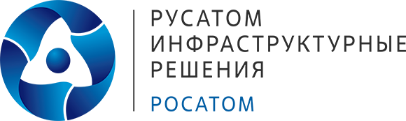 Акционерное общество 
«Квадра – Генерирующая компания»(АО «Квадра»)Филиал АО «Квадра»- «Белгородская генерация»№Заявитель:Заявитель:Объект:Объект:Адрес объекта:Адрес объекта:(основание запрос заявителя / заявка № _______ от _.__.20__ г.)   Срок подключения объекта к системе централизованного теплоснабжения – в течение 18 месяцев с момента заключения договора о подключении.(основание запрос заявителя / заявка № _______ от _.__.20__ г.)   Срок подключения объекта к системе централизованного теплоснабжения – в течение 18 месяцев с момента заключения договора о подключении.(основание запрос заявителя / заявка № _______ от _.__.20__ г.)   Срок подключения объекта к системе централизованного теплоснабжения – в течение 18 месяцев с момента заключения договора о подключении.(основание запрос заявителя / заявка № _______ от _.__.20__ г.)   Срок подключения объекта к системе централизованного теплоснабжения – в течение 18 месяцев с момента заключения договора о подключении.(основание запрос заявителя / заявка № _______ от _.__.20__ г.)   Срок подключения объекта к системе централизованного теплоснабжения – в течение 18 месяцев с момента заключения договора о подключении.(основание запрос заявителя / заявка № _______ от _.__.20__ г.)   Срок подключения объекта к системе централизованного теплоснабжения – в течение 18 месяцев с момента заключения договора о подключении.(основание запрос заявителя / заявка № _______ от _.__.20__ г.)   Срок подключения объекта к системе централизованного теплоснабжения – в течение 18 месяцев с момента заключения договора о подключении.(основание запрос заявителя / заявка № _______ от _.__.20__ г.)   Срок подключения объекта к системе централизованного теплоснабжения – в течение 18 месяцев с момента заключения договора о подключении.(основание запрос заявителя / заявка № _______ от _.__.20__ г.)   Срок подключения объекта к системе централизованного теплоснабжения – в течение 18 месяцев с момента заключения договора о подключении.(основание запрос заявителя / заявка № _______ от _.__.20__ г.)   Срок подключения объекта к системе централизованного теплоснабжения – в течение 18 месяцев с момента заключения договора о подключении.Системы теплопотребленияОтоплениеВентиляцияГВС (макс)ОбщаяСистемы теплопотребленияОтоплениеВентиляцияГВС (макс)ОбщаяИТОГО:Прирост тепловой нагрузкиЗАЯВИТЕЛЬ:_________________________________________ /______________ /	м.п.ИСПОЛНИТЕЛЬ:______________________________________________________  /______________/	м.п.ЗАЯВИТЕЛЬ:________________________________________ /_____________ /	м.п.ИСПОЛНИТЕЛЬ:__________________________________________________  / __________ /	м.п.ЗАЯВИТЕЛЬ:________________________________________ / __________ /	м.п.ИСПОЛНИТЕЛЬ:______________________________ ___________________  / ___________ /	м.п.NНаименованиеМесто установкиТипДиаметрКоличествоНомер зданияКубатура здания, куб. мРасчетные тепловые нагрузки, Гкал/часРасчетные тепловые нагрузки, Гкал/часРасчетные тепловые нагрузки, Гкал/часРасчетные тепловые нагрузки, Гкал/часРасчетные тепловые нагрузки, Гкал/часНомер зданияКубатура здания, куб. мотоплениевентиляциягорячее водоснабжениетехнологические нуждывсегоЗАЯВИТЕЛЬ:________________________________________ / __________ /	м.п.ИСПОЛНИТЕЛЬ:_________________________________ ___________________ / _____________ /	м.п.ЗАЯВИТЕЛЬ:_______________________________________ / ________ /	м.п.ИСПОЛНИТЕЛЬ:____________________________________________________  / ____________ /	м.п.